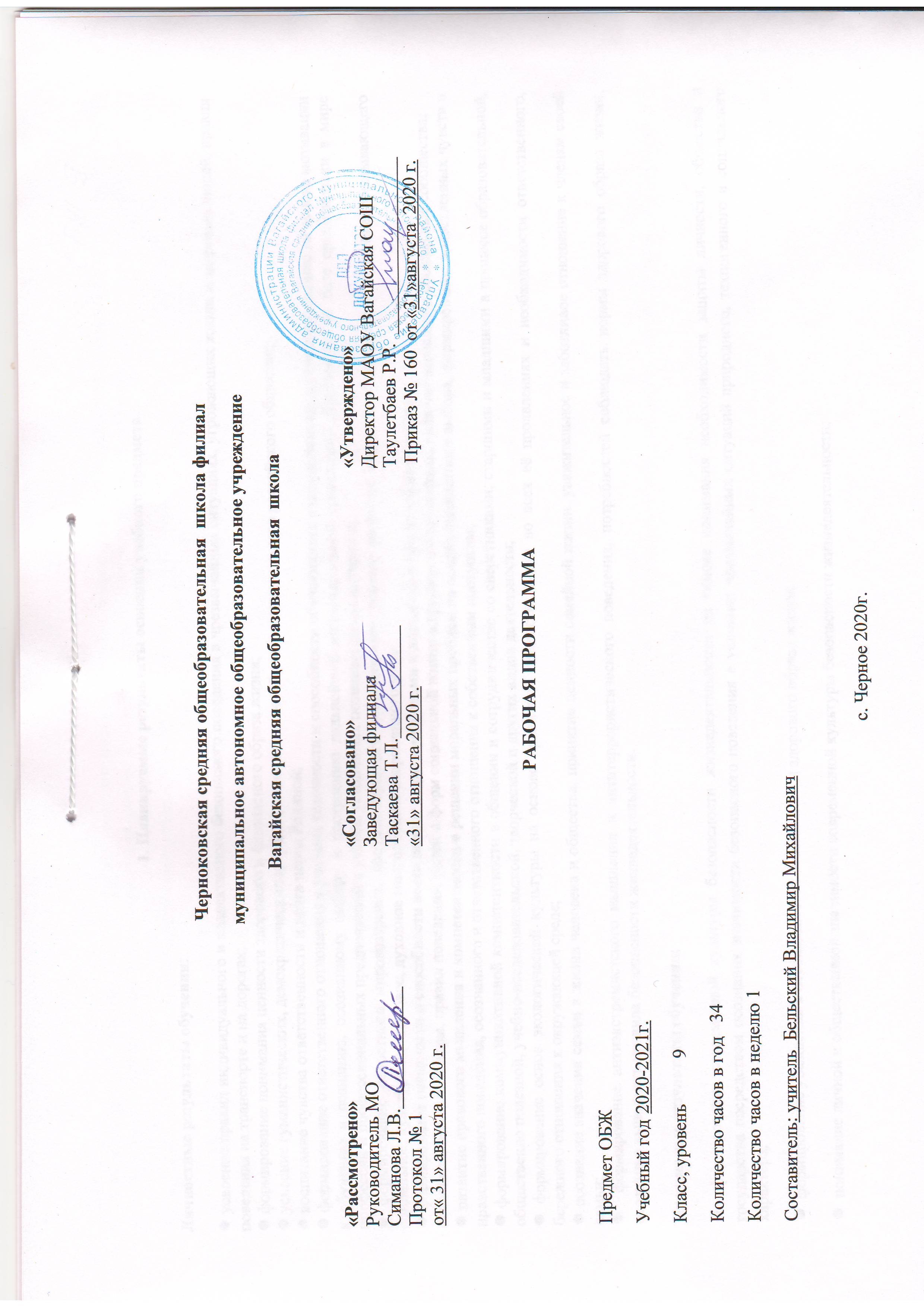 1. Планируемые результаты освоения учебного предмета. Личностные результаты обучения: усвоение правил индивидуального и коллективного безопасного поведения в чрезвычайных ситуациях, угрожающих жизни и здоровью людей, правил поведения на транспорте и на дорогах; формирование понимания ценности здорового и безопасного образа жизни; усвоение гуманистических, демократических и традиционных ценностей многонационального российского общества;  воспитание чувства ответственности и долга перед Родиной; формирование ответственного отношения к учению, готовности и способности обучающихся к саморазвитию и самообразованию на основе мотивации к обучению и познанию, осознанному выбору и построению дальнейшей индивидуальной траектории образования на базе ориентировки в мире профессий и профессиональных предпочтений с учётом устойчивых познавательных интересов; формирование целостного мировоззрения, соответствующего современному уровню развития науки и общественной практике, учитывающего социальное, культурное, языковое, духовное многообразие современного мира; формирование готовности и способности вести диалог с другими людьми и достигать в нём взаимопонимания;освоение социальных норм, правил поведения, ролей и форм социальной жизни в группах и сообществах, включая взрослые и социальные сообщества; развитие правового мышления и компетентности в решении моральных проблем на основе личностного выбора, формирование нравственных чувств и нравственного поведения, осознанного и ответственного отношения к собственным поступкам; формирование коммуникативной компетентности в общении и сотрудничестве со сверстниками, старшими и младшими в процессе образовательной, общественно полезной, учебно-исследовательской, творческой и других видов деятельности; формирование основ экологической культуры на основе признания ценности жизни во всех её проявлениях и необходимости ответственного, бережного отношения к окружающей среде; осознание значения семьи в жизни человека и общества, принятие ценности семейной жизни, уважительное и заботливое отношение к членам своей семьи;  формирование антиэкстремистского мышления и антитеррористического поведения, потребностей соблюдать нормы здорового образа жизни, осознанно выполнять правила безопасности жизнедеятельности.Предметные результаты обучения:  формирование современной культуры безопасности жизнедеятельности на основе понимания необходимости защиты личности, общества и государства посредством осознания значимости безопасного поведения в условиях чрезвычайных ситуаций природного, техногенного и социального характера;  формирование убеждения в необходимости безопасного и здорового образа жизни;  понимание личной и общественной значимости современной культуры безопасности жизнедеятельности;  понимание роли государства и действующего законодательства в обеспечении национальной безопасности и защиты населения от опасных и чрезвычайных ситуаций природного, техногенного и социального характера, в том числе от экстремизма и терроризма;  понимание необходимости подготовки граждан к военной службе;  формирование установки на здоровый образ жизни, исключающий употребление алкоголя, наркотиков, курение и нанесение иного вреда здоровью;  формирование антиэкстремистской и антитеррористической личностной позиции;  понимание необходимости сохранения природы и окружающей среды для полноценной жизни человека;  знание основных опасных и чрезвычайных ситуаций природного, техногенного и социального характера, включая экстремизм и терроризм и их последствия для личности, общества и государства;  знание и умение применять правила безопасного поведения в условиях опасных и чрезвычайных ситуаций;  умение оказать первую помощь пострадавшим;  умение предвидеть возникновение опасных ситуаций по характерным признакам их проявления, а также на основе информации, получаемой из различных источников;  умение принимать обоснованные решения в конкретной опасной ситуации для минимизации последствий с учётом реально складывающейся обстановки и индивидуальных возможностей.Метапредметными  результатами обучения  курса «Основы безопасности жизнедеятельности  является (УУД).Регулятивные УУД: умение самостоятельно планировать пути достижения целей защищённости, в том числе альтернативные, осознанно выбирать наиболее эффективные способы решения учебных и познавательных задач;умение самостоятельно определять цели своего обучения, ставить и формулировать для себя новые задачи в учёбе и познавательной деятельности, развивать мотивы и интересы своей познавательной деятельности;умение соотносить свои действия с планируемыми результатами курса, осуществлять контроль своей деятельности в процессе достижения результата, определять способы действий в опасных и чрезвычайных ситуациях в рамках предложенных условий и требований, корректировать свои действия в соответствии с изменяющейся ситуацией;умение оценивать правильность выполнения учебной задачи в области безопасности жизнедеятельности, собственные возможности её решения;владение основами самоконтроля, самооценки, принятия решений и осуществления осознанного выбора в учебной и познавательной деятельности;Познавательные УУД:умение определять понятия, создавать обобщения, устанавливать аналогии, классифицировать, самостоятельно выбирать основания и критерии (например, для классификации опасных и чрезвычайных ситуаций, видов террористической и экстремистской деятельности), устанавливать причинно- следственные связи, строить логическое рассуждение, умозаключение (индуктивное, дедуктивное и по аналогии) и делать выводы;умение создавать, применять и преобразовывать знаки и символы, модели и схемы для решения учебных и познавательных задач;освоение приёмов действий в опасных и чрезвычайных ситуациях природного, техногенного и социального характера, в том числе оказание первой помощи пострадавшим.Коммуникативные УУД:умение организовывать учебное сотрудничество и совместную деятельность с учителем и сверстниками; работать индивидуально и в группе: находить общее решение и разрешать конфликты на основе согласования позиций и учёта интересов; формулировать, аргументировать и отстаивать своё мнение;формирование и развитие компетентности в области использования информационно-коммуникационных технологий;формирование умений взаимодействовать с окружающими, выполнять различные социальные роли во время и при ликвидации последствий чрезвычайных ситуаций.2. Содержание учебного предмета.Раздел I. Основы комплексной безопасности (12часов)Глава 1.   Национальная безопасность России в современном мире (4часа)Россия в мировом сообществе. Страны и организации в современном мире, с которыми Россия успешно сотрудничает. Значение для России сотрудничества со странами СНГ. Роль молодого поколения России в развитии нашей страны.Национальные интересы России в современном мире и их содержание. Степень влияния каждого человека на национальную безопасность России.Основные угрозы национальным интересам России, влияние определенного поведения каждого человека на национальную безопасность России.Значение формирования общей культуры населения в области безопасности жизнедеятельности для обеспечения национальной безопасности России. Глава 2. Чрезвычайные ситуации природного и техногенного характера и национальная безопасность России (3часа)Опасные и чрезвычайные ситуации, общие понятия и определения. Классификация чрезвычайных ситуаций, основные причины увеличения их числа. Масштабы и последствия чрезвычайных ситуаций для жизнедеятельности человека.Чрезвычайные ситуации природного характера, их причины и последствия.Чрезвычайные ситуации техногенного характера, их причины и последствия.Глава 3. Современный комплекс проблем безопасности социального характера и национальная безопасность России (3часа)Военные угрозы национальной безопасности России. Внешние и внутренние угрозы национальной безопасности России. Роль Вооруженных Сил России в обеспечении национальной безопасности страны.Глава 4. Обеспечение личной безопасности при угрозе террористического акта (2часа)Виды террористических актов, их цели и способы осуществления. Правила поведения при угрозе террористического акта.Международный терроризм — угроза национальной безопасности России.Наркобизнес как разновидность проявления международного терроризма.Глава 5. Организационные основы по защите населения страны от чрезвычайных ситуаций мирного и военного времени (3часа)Единая государственная система предупреждения и ликвидации чрезвычайных ситуаций (РСЧС). Основные задачи, решаемые РСЧС по защите населения страны от чрезвычайных ситуаций природного и техногенного характера.Гражданская оборона как составная часть национальной безопасности и обороноспособности страны. Основные факторы, определяющие развитие гражданской обороны в настоящее время.МЧС России — федеральный орган управления в области защиты населения и территорий от чрезвычайных ситуаций. Роль МЧС России в формировании культуры в области безопасности жизнедеятельности населения страны.Глава 6. Основные мероприятия, проводимые в Российской Федерации, по защите населения от чрезвычайных ситуаций мирного и военного времени (4часа)Мониторинг и прогнозирование чрезвычайных ситуаций. Основное предназначение проведения системы мониторинга и прогнозирования чрезвычайных ситуаций.Инженерная защита населения и территорий от чрезвычайных ситуаций.Оповещение населения о чрезвычайных ситуациях. Централизованная система оповещения населения о чрезвычайных ситуациях; единая дежурно-диспетчерская служба на базе телефона 01. Создание локальных и автоматизированных систем оповещения.Эвакуация населения. Классификация мероприятий по эвакуации населения из зон чрезвычайных ситуаций. Экстренная эвакуация; рассредоточение персонала объектов экономики из категорированных городов Заблаговременные мероприятия, проводимые человеком при подготовке к эвакуации.Аварийно-спасательные и другие неотложные работы в очагах поражения.Глава 7. Организация борьбы с терроризмом и наркобизнесом в РФ(3часа)Виды террористических акций, их цели и способы осуществления.Подразделение терроризма по видам в зависимости от целей, которые преследуют преступники. Международный терроризм и его основные особенности.Законодательная и нормативно-правовая база по организации борьбы с терроризмом. Основные органы федеральной исполнительной власти, непосредственно осуществляющие борьбу с терроризмом. Основные задачи гражданской обороны по защите населения от террористических актов.Система борьбы с терроризмом. Существующие в мировой практике формы борьбы с терроризмом. Организация информирования населения о террористической акции. Уголовная ответственность, предусмотренная за участие в террористической деятельности. Правила поведения при угрозе террористического акта.Государственная политика противодействия распространению наркомании. Основные меры, принимаемые в России для борьбы с наркоманией. Наказания, предусмотренные Уголовным кодексом РФ, за сбыт наркотических средств и за склонение к потреблению наркотических средств. Профилактика наркомании.Глава 8.   Основы здорового образа жизни (3часа)Здоровье человека как индивидуальная, так и общественная ценность. Определение, данное здоровью в Уставе Всемирной организации здравоохранения (ВОЗ). Основные факторы, оказывающие существенное влияние на здоровье человека. Взаимосвязь, существующая между духовной, физической и социальной составляющими здоровья человека.Здоровый образ жизни и его составляющие. Роль здорового образа жизни в формировании у человека общей культуры в области безопасности жизнедеятельности.Репродуктивное здоровье населения и национальная безопасность России.Глава 9. Факторы, разрушающие репродуктивное здоровье. (2часа)Ранние половые связи и их последствия. Инфекции, передаваемые половым путем. Понятия о ВИЧ-инфекции и СПИДе.Глава10. Правовые основы сохранения и укрепления репродуктивного здоровья (3часа)Брак и семья Роль семьи в воспроизводстве населения страны. Основные функции семьи Влияние культуры общения мужчины и женщины на создание благополучной семьиСемья и здоровый образ жизни человека. Роль семьи в формировании здорового образа жизни. Основные положения Семейного кодекса РФ.Глава11. Основы  первой медицинской помощи (4часа)Первая медицинская помощь при массовых поражениях.Первая медицинская помощь при передозировке при приеме психоактивных веществ.3. Тематическое планирование с указанием количества часов, отводимых на освоение каждой темы.Приложение 1Календарно-тематическое планирование№ п/пТема урока.Кол-во часов№ п/пТема урока.Кол-во часов1Россия в мировом сообществе12Национальные интересы России в современном мире13Основные угрозы национальным интересам России14Формирование культуры населения в области безопасности15Опасные и чрезвычайные ситуации 16ЧС природного характера 17ЧС техногенного характера 18Военная угроза национальной безопасности России 19Международный терроризм 110Наркотизм и национальная безопасность 111Виды террористических актов, их цели и способы осуществления112Правила поведения при угрозе террористического акта 113Единая государственная система предупреждения и ликвидации ЧС (РСЧС)114Гражданская оборона 115МЧС России 116Мониторинг и прогнозирование ЧС 117Инженерная защита населения и территорий от ЧС 118Оповещение и эвакуация населения119Аварийно-спасательные и другие работы в очагах поражения 120Законодательная и нормативно-правовая база по организации борьбы с терроризмом 121Система борьбы с терроризмом 122Государственная политика противодействия наркотизму.  Профилактика наркомании 123Здоровье человека 124Здоровый образ жизни и его составляющие 125Репродуктивное здоровье населения и национальная безопасность России 126Ранние половые связи и их последствия 127Инфекции передаваемые половым путем. ВИЧ и СПИД128Брак и семья 129Семья и здоровый образ жизни130Основы семейного права в РФ 131Первая медицинская помощь при массовых поражениях 132Первая медицинская помощь при передозировке в приеме психоактивных веществ 133Итоговая контрольная работа 134Обобщение материала курса 9 класса.  Итоговый урок1Всего часовВсего часов34№ п/пРазделТема урока.Кол-во часовПланируемые результатыПланируемые результатыПланируемые результатыПланируемые результатыПланируемые результатыПланируемые результатыПланируемые результатыПланируемые результатыПланируемые результатыПланируемые результатыПланируемые результатыДата проведенияДата проведенияДата проведенияДата проведенияДата проведенияДата проведенияДата проведенияДата проведения№ п/пРазделТема урока.Кол-во часовличностныекоммуникатив-ныепознавательныерегулятивныерегулятивныерегулятивныерегулятивныерегулятивныерегулятивныерегулятивныерегулятивныеПланПланПланПланПланПланПланФакт1Россия в мировом сообществе1Воспитание чувства ответственности и долга перед Родиной.Умение с достаточной полнотой выражать свои мысли, формулировать свои затруднения, планирование учебного сотрудничества. Аргументация своего мнения и позиция в коммуникацииРассуждать, сравнивать, сопоставлять, анализировать, обобщать, самостоятельно составлять алгоритм действий. Контроль и оценка процесса и результата действий,  постановка и решение проблем. Выдвижение гипотез. Извлечение необходимой информации.Целеполагание, планирование, самоконтроль, самооценка.Целеполагание, планирование, самоконтроль, самооценка.Целеполагание, планирование, самоконтроль, самооценка.Целеполагание, планирование, самоконтроль, самооценка.Целеполагание, планирование, самоконтроль, самооценка.Целеполагание, планирование, самоконтроль, самооценка.Целеполагание, планирование, самоконтроль, самооценка.Целеполагание, планирование, самоконтроль, самооценка.4-11 09.20г.4-11 09.20г.4-11 09.20г.4-11 09.20г.4-11 09.20г.4-11 09.20г.4-11 09.20г.2Национальные интересы России в современном мире1Воспитание чувства ответственности и долга перед Родиной.Умение с достаточной полнотой выражать свои мысли, формулировать свои затруднения, планирование учебного сотрудничества. Аргументация своего мнения и позиция в коммуникацииРассуждать, сравнивать, сопоставлять, анализировать, обобщать, самостоятельно составлять алгоритм действий. Контроль и оценка процесса и результата действий,  постановка и решение проблем. Выдвижение гипотез. Извлечение необходимой информации.Целеполагание, планирование, самоконтроль, самооценка.Целеполагание, планирование, самоконтроль, самооценка.Целеполагание, планирование, самоконтроль, самооценка.Целеполагание, планирование, самоконтроль, самооценка.Целеполагание, планирование, самоконтроль, самооценка.Целеполагание, планирование, самоконтроль, самооценка.Целеполагание, планирование, самоконтроль, самооценка.Целеполагание, планирование, самоконтроль, самооценка.4-11 09.20г.4-11 09.20г.4-11 09.20г.4-11 09.20г.4-11 09.20г.4-11 09.20г.4-11 09.20г.3Основные угрозы национальным интересам России1Формирование целостного мировоззрения, соответствующего современному уровню развития науки.Умение с достаточной полнотой выражать свои мысли, формулировать свои затруднения, планирование учебного сотрудничества.Рассуждать, сравнивать, сопоставлять, анализировать, обобщать. Контроль и оценка процесса и результата действий,  постановка и решение проблем. Извлечение необходимой информацииЦелеполагание, планирование, самоконтроль, самооценка.Целеполагание, планирование, самоконтроль, самооценка.Целеполагание, планирование, самоконтроль, самооценка.Целеполагание, планирование, самоконтроль, самооценка.Целеполагание, планирование, самоконтроль, самооценка.Целеполагание, планирование, самоконтроль, самооценка.Целеполагание, планирование, самоконтроль, самооценка.Целеполагание, планирование, самоконтроль, самооценка.18-25.09.18-25.09.18-25.09.18-25.09.18-25.09.18-25.09.18-25.09.4Формирование культуры населения в области безопасности1Формирование нравственных чувств и нравственного поведения. Формирование безопасного поведения в общественном транспортеУмение с достаточной полнотой выражать свои мысли, формулировать свои затруднения, планирование учебного сотрудничества.Рассуждать, сравнивать, сопоставлять, анализировать, обобщать. Контроль и оценка процесса и результата действий,  постановка и решение проблем. Извлечение необходимой информацииЦелеполагание, планирование, самоконтроль, самооценка.Целеполагание, планирование, самоконтроль, самооценка.Целеполагание, планирование, самоконтроль, самооценка.Целеполагание, планирование, самоконтроль, самооценка.Целеполагание, планирование, самоконтроль, самооценка.Целеполагание, планирование, самоконтроль, самооценка.Целеполагание, планирование, самоконтроль, самооценка.Целеполагание, планирование, самоконтроль, самооценка.18-25.09.18-25.09.18-25.09.18-25.09.18-25.09.18-25.09.18-25.09.5Опасные и чрезвычайные ситуации 1Усвоение правил индивидуального и коллективного безопасного поведения в чрезвычайных ситуациях, угрожающих жизни и здоровью людейУмения применять полученные теоретические знания, принимать обоснованные решения.  Умение организовывать учебное сотрудничество и совместную деятельность с учителем и сверстниками.Работать индивидуально и в группе находить общее решение и разрешать конфликты на основе согласования позиций и учёта интересовУмение предвидеть возникновение опасных ситуаций по характерным признакам их проявления, а также на основе информации, получаемой из различных источников.
Целеполагание, планирование, самоконтроль, самооценка.Целеполагание, планирование, самоконтроль, самооценка.Целеполагание, планирование, самоконтроль, самооценка.Целеполагание, планирование, самоконтроль, самооценка.Целеполагание, планирование, самоконтроль, самооценка.Целеполагание, планирование, самоконтроль, самооценка.Целеполагание, планирование, самоконтроль, самооценка.2-9-16.10.    2-9-16.10.    2-9-16.10.    2-9-16.10.    2-9-16.10.    2-9-16.10.    2-9-16.10.    2-9-16.10.    6ЧС природного характера 1Развитие познавательных интересов, учебных мотивов.Умения применять полученные теоретические знания, принимать обоснованные решения.  Умение организовывать учебное сотрудничество и совместную деятельность с учителем и сверстниками.Работать индивидуально и в группе находить общее решение и разрешать конфликты на основе согласования позиций и учёта интересовУмение предвидеть возникновение опасных ситуаций по характерным признакам их проявления, а также на основе информации, получаемой из различных источников.
Целеполагание, планирование, самоконтроль, самооценка.Целеполагание, планирование, самоконтроль, самооценка.Целеполагание, планирование, самоконтроль, самооценка.Целеполагание, планирование, самоконтроль, самооценка.Целеполагание, планирование, самоконтроль, самооценка.Целеполагание, планирование, самоконтроль, самооценка.Целеполагание, планирование, самоконтроль, самооценка.2-9-16.10.    2-9-16.10.    2-9-16.10.    2-9-16.10.    2-9-16.10.    2-9-16.10.    2-9-16.10.    2-9-16.10.    7ЧС техногенного характера 1Формирование современной культуры безопасности жизнедеятельности на основе понимания необходимости защиты личности, общества и государства по средствам осознания значимости безопасного поведения в условиях ЧС.Умения применять полученные теоретические знания, принимать обоснованные решения.  Умение организовывать учебное сотрудничество и совместную деятельность с учителем и сверстниками.Работать индивидуально и в группе находить общее решение и разрешать конфликты на основе согласования позиций и учёта интересовУмение предвидеть возникновение опасных ситуаций по характерным признакам их проявления, а также на основе информации, получаемой из различных источников.
Целеполагание, планирование, самоконтроль, самооценка.Целеполагание, планирование, самоконтроль, самооценка.Целеполагание, планирование, самоконтроль, самооценка.Целеполагание, планирование, самоконтроль, самооценка.Целеполагание, планирование, самоконтроль, самооценка.Целеполагание, планирование, самоконтроль, самооценка.Целеполагание, планирование, самоконтроль, самооценка.2-9-16.10.    2-9-16.10.    2-9-16.10.    2-9-16.10.    2-9-16.10.    2-9-16.10.    2-9-16.10.    2-9-16.10.    8Военная угроза национальной безопасности России 1Формирование целостного мировоззрения, соответствующего современному уровню развития науки.умение с достаточной полнотой выражать свои мысли, формулировать свои затруднения, планирование учебного сотрудничестварассуждать, сравнивать, сопоставлять, анализировать, обобщать. Контроль и оценка процесса и результата действий, постановка и решение проблем.целеполагание, планирование, самоконтроль, коррекция, самооценка.целеполагание, планирование, самоконтроль, коррекция, самооценка.целеполагание, планирование, самоконтроль, коррекция, самооценка.целеполагание, планирование, самоконтроль, коррекция, самооценка.целеполагание, планирование, самоконтроль, коррекция, самооценка.целеполагание, планирование, самоконтроль, коррекция, самооценка.23-6-13.11.    23-6-13.11.    23-6-13.11.    23-6-13.11.    23-6-13.11.    23-6-13.11.    23-6-13.11.    23-6-13.11.    23-6-13.11.    9Международный терроризм 1Формирование нравственных чувств и нравственного поведения. Формирование антиэкстремистскогоиантитеррористического мышления.рассуждать, сравнивать, сопоставлять, анализировать, обобщать. Контроль и оценка процесса и результата действий, постановка и решение проблем.10Наркотизм и национальная безопасность 1Формирование нравственных чувств и нравственного поведения. Формирование антиэкстремистскогоиантитеррористического мышления.рассуждать, сравнивать, сопоставлять, анализировать, обобщать. Контроль и оценка процесса и результата действий, постановка и решение проблем.11Виды террористических актов, их цели и способы осуществления1Формирование нравственных чувств и нравственного поведения. Формирование антиэкстремистскогоиантитеррористического мышления.Умение оценивать правильность выполнения учеб. задачи, проявлять собственные возможности её решения. Умение самост-но устанавливать аналоги, классифицировать, самостоятельно выбирать основания и критерии по данной теме.Умение с достаточной полнотой выражать свои мысли, формулировать свои затруднения, планирование учебного сотрудничества.Рассуждать, сравнивать, сопоставлять, анализировать, обобщать. Контроль и оценка процесса и результата действий,  постановка и решение проблем.Целеполагание, планирование, самоконтроль, коррекция, самооценка.Целеполагание, планирование, самоконтроль, коррекция, самооценка.Целеполагание, планирование, самоконтроль, коррекция, самооценка.Целеполагание, планирование, самоконтроль, коррекция, самооценка.Целеполагание, планирование, самоконтроль, коррекция, самооценка.Целеполагание, планирование, самоконтроль, коррекция, самооценка.20.11.20.11.20.11.20.11.20.11.20.11.20.11.20.11.12Правила поведения при угрозе террористического акта 1Знать и уметь действовать при угрозе террористического акта. Правила поведения при угрозе террористического акта. умение с достаточной полнотой выражать свои мысли, формулировать свои затруднения, планирование учебного сотрудничества.рассуждать, сравнивать, сопоставлять, анализировать, обобщать. Контроль и оценка процесса и результата действий,  постановка и решение проблем.Извлечение необходимой информации.целеполагание, планирование, самоконтроль, коррекция, самооценка.целеполагание, планирование, самоконтроль, коррекция, самооценка.целеполагание, планирование, самоконтроль, коррекция, самооценка.целеполагание, планирование, самоконтроль, коррекция, самооценка.целеполагание, планирование, самоконтроль, коррекция, самооценка.целеполагание, планирование, самоконтроль, коррекция, самооценка.27.1127.1127.1127.1127.1127.1127.1127.1113Единая государственная система предупреждения и ликвидации ЧС (РСЧС)1Формирование целостного мировоззрения, соответствующего современному уровню развития науки.умение с достаточной полнотой выражать свои мысли, формулировать свои затруднения, планирование учебного сотрудничества.Рассматривать задачи в области ГО. Анализировать основные мероприятия по ГО. Формировать знания по правам и обязанностям граждан в области ГО. Умение самостоятельно и мотивированно организовывать свою познавательную деятельность. Рассматривают и анализируют представленную информацию.рассуждать, сравнивать, сопоставлять, анализировать, обобщать. Контроль и оценка процесса и результата действий,  постановка и решение проблемИзвлечение необходимой информации.целеполагание, планирование, самоконтроль, коррекция, самооценкацелеполагание, планирование, самоконтроль, коррекция, самооценкацелеполагание, планирование, самоконтроль, коррекция, самооценкацелеполагание, планирование, самоконтроль, коррекция, самооценкацелеполагание, планирование, самоконтроль, коррекция, самооценкацелеполагание, планирование, самоконтроль, коррекция, самооценка4.12    11.124.12    11.124.12    11.124.12    11.124.12    11.124.12    11.124.12    11.124.12    11.1214Гражданская оборона 1Знать задачи гражданской обороны; основные мероприятия. Умение оценивать правильность выполнения учебной задачи, проявлять собственные возможности её решения.умение с достаточной полнотой выражать свои мысли, формулировать свои затруднения, планирование учебного сотрудничества.Рассматривать задачи в области ГО. Анализировать основные мероприятия по ГО. Формировать знания по правам и обязанностям граждан в области ГО. Умение самостоятельно и мотивированно организовывать свою познавательную деятельность. Рассматривают и анализируют представленную информацию.рассуждать, сравнивать, сопоставлять, анализировать, обобщать. Контроль и оценка процесса и результата действий,  постановка и решение проблемИзвлечение необходимой информации.целеполагание, планирование, самоконтроль, коррекция, самооценкацелеполагание, планирование, самоконтроль, коррекция, самооценкацелеполагание, планирование, самоконтроль, коррекция, самооценкацелеполагание, планирование, самоконтроль, коррекция, самооценкацелеполагание, планирование, самоконтроль, коррекция, самооценкацелеполагание, планирование, самоконтроль, коррекция, самооценка4.12    11.124.12    11.124.12    11.124.12    11.124.12    11.124.12    11.124.12    11.124.12    11.1215МЧС России 1Знать задачи и приоритетные направления деятельности МЧС России.Знание о системе МЧС, о основных задачах МЧС, о направленной деятельности. Умение оценивать правильность выполнения учебной задачи, проявлять собственные возможности её решения.Рассматривают и анализируют представленную информацию.целеполагание, планирование, самоконтроль, коррекция, самооценкацелеполагание, планирование, самоконтроль, коррекция, самооценкацелеполагание, планирование, самоконтроль, коррекция, самооценкацелеполагание, планирование, самоконтроль, коррекция, самооценкацелеполагание, планирование, самоконтроль, коррекция, самооценка18.1218.1218.1218.1218.1218.1218.1218.1216Мониторинг и прогнозирование ЧС 1Знание о системе мониторинга, о основных задачах мониторинга, о направленной деятельности.Умение самостоятельно устанавливать аналоги, классифицировать, самостоятельно выбирать основания и критерии по данной теме.Рассматривают и анализируют представленную информацию.целеполагание, планирование, самоконтроль, коррекция, самооценкацелеполагание, планирование, самоконтроль, коррекция, самооценкацелеполагание, планирование, самоконтроль, коррекция, самооценкацелеполагание, планирование, самоконтроль, коррекция, самооценкацелеполагание, планирование, самоконтроль, коррекция, самооценка25.12    15.01    22.01     29.0125.12    15.01    22.01     29.0125.12    15.01    22.01     29.0125.12    15.01    22.01     29.0125.12    15.01    22.01     29.0125.12    15.01    22.01     29.0125.12    15.01    22.01     29.0125.12    15.01    22.01     29.0117Инженерная защита населения и территорий от ЧС 1формирование коммуникативной компетентности в общении и сотрудничестве со сверстниками, старшими и младшими в процессе образовательной, общественно полезной, учебно-исследовательской, творческой и других видов деятельностиУмение самостоятельно устанавливать аналоги, классифицировать, самостоятельно выбирать основания и критерии по данной теме.Рассматривают и анализируют представленную информацию.целеполагание, планирование, самоконтроль, коррекция, самооценкацелеполагание, планирование, самоконтроль, коррекция, самооценкацелеполагание, планирование, самоконтроль, коррекция, самооценкацелеполагание, планирование, самоконтроль, коррекция, самооценкацелеполагание, планирование, самоконтроль, коррекция, самооценка25.12    15.01    22.01     29.0125.12    15.01    22.01     29.0125.12    15.01    22.01     29.0125.12    15.01    22.01     29.0125.12    15.01    22.01     29.0125.12    15.01    22.01     29.0125.12    15.01    22.01     29.0125.12    15.01    22.01     29.0118Оповещение и эвакуация населения1формирование потребностей соблюдать нормы и осознанно выполнять правила безопасности жизнедеятельности.Рассматривают и анализируют представленную информацию.целеполагание, планирование, самоконтроль, коррекция, самооценкацелеполагание, планирование, самоконтроль, коррекция, самооценкацелеполагание, планирование, самоконтроль, коррекция, самооценкацелеполагание, планирование, самоконтроль, коррекция, самооценка19Аварийно-спасательные и другие работы в очагах поражения 1формирование коммуникативной компетентности в общении и сотрудничестве со сверстниками, старшими и младшими в процессе образовательной, общественно полезной, учебно-исследовательской, творческой и других видов деятельности.умение соотносить свои действия с планируемыми результатами курса, осуществлять контроль своей деятельности в процессе достижения результата, определять способы действий в опасных и чрезвычайных ситуациях в рамках  предложенных условий и требований, корректировать свои действия в соответствии с изменяющейся ситуацией.Рассматривают и анализируют представленную информацию.целеполагание, планирование, самоконтроль, коррекция, самооценкацелеполагание, планирование, самоконтроль, коррекция, самооценкацелеполагание, планирование, самоконтроль, коррекция, самооценкацелеполагание, планирование, самоконтроль, коррекция, самооценка20Законодательная и нормативно-правовая база по организации борьбы с терроризмом 1Изучать нормативно-правовую базу борьбы с терроризмом. Моделировать собственное поведение с целью противодействия вовлечению в террористическую деятельность. Иметь представление о наказании за участие в террористической и экстремистской деятельностиумение соотносить свои действия с планируемыми результатами курса, осуществлять контроль своей деятельности в процессе достижения результата, определять способы действий в опасных и чрезвычайных ситуациях в рамках  предложенных условий и требований, корректировать свои действия в соответствии с изменяющейся ситуацией.Рассматривают и анализируют представленную информацию.целеполагание, планирование, самоконтроль, коррекция, самооценкацелеполагание, планирование, самоконтроль, коррекция, самооценкацелеполагание, планирование, самоконтроль, коррекция, самооценкацелеполагание, планирование, самоконтроль, коррекция, самооценка5.025.025.025.025.025.025.0221Система борьбы с терроризмом 1усвоение правил индивидуального и коллективного безопасного поведения в чрезвычайных ситуациях, угрожающих жизни и здоровью людей, правил поведения на транспорте и на дорогах.умение с достаточной полнотой выражать свои мысли, формулировать свои затруднения, планирование учебного сотрудничества. Аргументация своего мнения и позиция в коммуникациирассуждать, сравнивать, сопоставлять, анализировать, обобщать, самостоятельно составлять алгоритм действий. Контроль и оценка процесса и результата действий,  постановка и решение проблем. Выдвижение гипотез. Извлечение необходимойцелеполагание, планирование, самоконтроль, самооценка.целеполагание, планирование, самоконтроль, самооценка.целеполагание, планирование, самоконтроль, самооценка.целеполагание, планирование, самоконтроль, самооценка.12.02    19.02 26.0212.02    19.02 26.0212.02    19.02 26.0212.02    19.02 26.0212.02    19.02 26.0212.02    19.02 26.0212.02    19.02 26.0222Государственная политика противодействия наркотизму.  Профилактика наркомании 1формирование ответственного отношения к учению, готовности и способности, обучающихся к саморазвитию и самообразованию на основе мотивации к обучению и познанию, осознанному выбору и построению дальнейшей индивидуальной траектории образования
Воспитание ценностного отношения к своему здоровью, толерантного отношения друг к другу в процессе работы в группах.умение с достаточной полнотой выражать свои мысли, формулировать свои затруднения, планирование учебного сотрудничества. Аргументация своего мнения и позиция в коммуникациирассуждать, сравнивать, сопоставлять, анализировать, обобщать, самостоятельно составлять алгоритм действий. Контроль и оценка процесса и результата действий,  постановка и решение проблем. Выдвижение гипотез. Извлечение необходимой23Здоровье человека 1формирование ответственного отношения к учению, готовности и способности, обучающихся к саморазвитию и самообразованию на основе мотивации к обучению и познанию, осознанному выбору и построению дальнейшей индивидуальной траектории образования
Воспитание ценностного отношения к своему здоровью, толерантного отношения друг к другу в процессе работы в группах.умение с достаточной полнотой выражать свои мысли, формулировать свои затруднения, планирование учебного сотрудничества. Аргументация своего мнения и позиция в коммуникациирассуждать, сравнивать, сопоставлять, анализировать, обобщать, самостоятельно составлять алгоритм действий. Контроль и оценка процесса и результата действий,  постановка и решение проблем. Выдвижение гипотез. Извлечение необходимой24Здоровый образ жизни и его составляющие 1Формирование понимания ценности здорового и безопасного образа жизни.Развитие «Я-компетенции» и самооценки личности (формирование самоидентификации, адекватной позитивной самооценки, самоуважения и самопринятия). Оценка собственных поступков.Умение понимать возможность различных позиций других людей отличных от собственной и ориентироваться на позицию партнера в общении и взаимодействии. Умение формулировать собственное мнение и позицию. Умение организовывать учебное сотрудничество и совместную деятельность с учителем и сверстниками.рассуждать, сравнивать, сопоставлять, анализировать, обобщать. Контроль и оценка процесса и результата действий,  постановка и решение проблемцелеполагание, планирование, самоконтроль, самооценка.целеполагание, планирование, самоконтроль, самооценка.целеполагание, планирование, самоконтроль, самооценка.5.03     12.035.03     12.035.03     12.035.03     12.035.03     12.035.03     12.035.03     12.0325Репродуктивное здоровье населения и национальная безопасность России 1Формирование понимания ценности здорового и безопасного образа жизни.Развитие «Я-компетенции» и самооценки личности (формирование самоидентификации, адекватной позитивной самооценки, самоуважения и самопринятия). Оценка собственных поступков.Умение понимать возможность различных позиций других людей отличных от собственной и ориентироваться на позицию партнера в общении и взаимодействии. Умение формулировать собственное мнение и позицию. Умение организовывать учебное сотрудничество и совместную деятельность с учителем и сверстниками.рассуждать, сравнивать, сопоставлять, анализировать, обобщать. Контроль и оценка процесса и результата действий,  постановка и решение проблемцелеполагание, планирование, самоконтроль, самооценка.целеполагание, планирование, самоконтроль, самооценка.целеполагание, планирование, самоконтроль, самооценка.5.03     12.035.03     12.035.03     12.035.03     12.035.03     12.035.03     12.035.03     12.0326Ранние половые связи и их последствия 1Формирование понимания ценности здорового и безопасного образа жизни.Развитие «Я-компетенции» и самооценки личности (формирование самоидентификации, адекватной позитивной самооценки, самоуважения и самопринятия). Оценка собственных поступков.Умение анализировать состояние личного здоровья и принимать меры по его сохранению, соблюдать нормы и правила здорового образа жизни для сохранения и укрепления личного здоровья.рассуждать, сравнивать, сопоставлять, анализировать, обобщать. Контроль и оценка процесса и результата действий,  постановка и решение проблемцелеполагание, планирование, самоконтроль, самооценка.целеполагание, планирование, самоконтроль, самооценка.целеполагание, планирование, самоконтроль, самооценка.19.03    2.04    9.04    16.0419.03    2.04    9.04    16.0419.03    2.04    9.04    16.0419.03    2.04    9.04    16.0419.03    2.04    9.04    16.0419.03    2.04    9.04    16.0427Инфекции передаваемые половым путем. ВИЧ и СПИД1Развитие познавательных интересов, учебных мотивов.Умение понимать возможность различных позиций других людей отличных от собственной и ориентироваться на позицию партнера в общении и взаимодействии. Умение формулировать собственное мнение и позициюРассматривают и анализируют представленную информацию.целеполагание, планирование, самоконтроль, самооценка.целеполагание, планирование, самоконтроль, самооценка.целеполагание, планирование, самоконтроль, самооценка.19.03    2.04    9.04    16.0419.03    2.04    9.04    16.0419.03    2.04    9.04    16.0419.03    2.04    9.04    16.0419.03    2.04    9.04    16.0419.03    2.04    9.04    16.0428Брак и семья 1Развитие познавательных интересов и мотивовФормирование границ собственного знания и «незнания». Оценка собственных поступков.Умение характеризовать здоровый образ жизни и его основные составляющие как индивидуальную систему поведения человека в повседневной жизни, обеспечивающую совершенствование его духовных и физических качеств; использовать знания о здоровье и здоровом образе жизни как средство физического совершенствованиярассуждать, сравнивать, сопоставлять, анализировать, обобщать. Контроль и оценка процесса и результата действий,  постановка и решение проблемцелеполагание, планирование, самоконтроль, самооценка.целеполагание, планирование, самоконтроль, самооценка.29Семья и здоровый образ жизни1Развитие познавательных интересов и мотивовФормирование границ собственного знания и «незнания». Оценка собственных поступков.Умение характеризовать здоровый образ жизни и его основные составляющие как индивидуальную систему поведения человека в повседневной жизни, обеспечивающую совершенствование его духовных и физических качеств; использовать знания о здоровье и здоровом образе жизни как средство физического совершенствованиярассуждать, сравнивать, сопоставлять, анализировать, обобщать. Контроль и оценка процесса и результата действий,  постановка и решение проблемцелеполагание, планирование, самоконтроль, самооценка.целеполагание, планирование, самоконтроль, самооценка.30Основы семейного права в РФ 1Развитие познавательных интересов, учебных мотивов.Развитие умения выражать свои мысли и способности слушать собеседника, понимать его точку зрения, признавать право другого человека на иное мнениеРассматривают и анализируют представленную информацию.целеполагание, планирование, самоконтроль, самооценка.23.04     30.0423.04     30.0423.04     30.0423.04     30.0423.04     30.0423.04     30.0423.04     30.0423.04     30.0431Первая медицинская помощь при массовых поражениях 132Первая медицинская помощь при передозировке в приеме психоактивных веществ 1формирование ответственного отношения к учению, готовности и способности, обучающихся к саморазвитию и самообразованию на основе мотивации к обучению и познанию.умение соотносить свои действия с планируемыми результатами курса, осуществлять контроль своей деятельности в процессе достижения результата, определять способы действий в опасных и чрезвычайных ситуациях в рамках  предложенных условий и требований, корректировать свои действия в соответствии с изменяющейся ситуацией.Рассуждать, сравнивать, сопоставлять, анализировать, обобщать. Контроль и оценка процесса и результата действий,  постановка и решение проблем.целеполагание, планирование, самоконтроль, самооценка.7.05     14.057.05     14.057.05     14.057.05     14.057.05     14.057.05     14.057.05     14.057.05     14.0533Итоговая контрольная работа 1формирование ответственного отношения к учению, готовности и способности, обучающихся к саморазвитию и самообразованию на основе мотивации к обучению и познанию.умение соотносить свои действия с планируемыми результатами курса, осуществлять контроль своей деятельности в процессе достижения результата, определять способы действий в опасных и чрезвычайных ситуациях в рамках  предложенных условий и требований, корректировать свои действия в соответствии с изменяющейся ситуацией.Рассуждать, сравнивать, сопоставлять, анализировать, обобщать. Контроль и оценка процесса и результата действий,  постановка и решение проблем.целеполагание, планирование, самоконтроль, самооценка.7.05     14.057.05     14.057.05     14.057.05     14.057.05     14.057.05     14.057.05     14.057.05     14.0534Обобщение материала курса 9 класса.  Итоговый урок1Формирование границ собственного знания и «незнания».Умение работать индивидуально и в группе, находить   общее решениеРассматривают и анализируют представленную информацию.самоконтроль, самооценка21.0521.0521.0521.0521.0521.0521.0521.05Всего часовВсего часов34